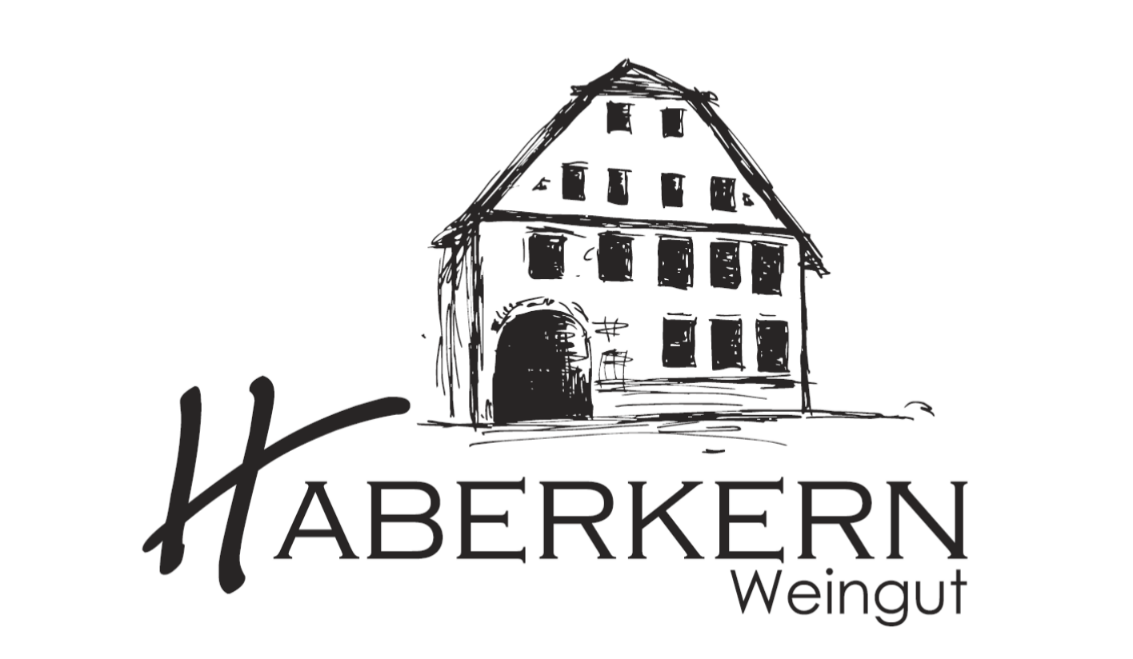 2019erMuskat-Trollinger RoséHerkunft:		DeutschlandWürttembergRegion UnterlandErlenbacher KaybergJahrgang:		2019Rebsorte: 		Muskat-Trollinger Qualitätsstufe:	Qualitätswein 			ErzeugerabfüllungWeinbeschreibung: Stark ausgeprägte Muskataromen werden von eleganten, vegetativen Noten begleitet, die Restsüße wird von einer strukturierten Säure eingebunden,  der Abgang ist frisch fruchtig und lang anhaltend.Trinkempfehlung: Ideal zu Meeresfrüchten, frischen Salatvariationen und süß-frischen Desserts.Trinktemperatur: 	8-10°CAnalyse:  			26,8 g/l Restsüße 	5,2 g/l Säure	12,5 % Alkohol					Lagerfähigkeit:  	2-3 Jahre					Bodenart:			Keuper Verwitterungsboden 